KITCHEN MAVEN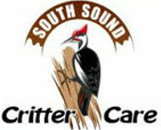 Position Description – Entry level, facility caretaker. This position is not only a very large portion of the work we do, but it is the main support for our interns and management.  Our Kitchen Maven volunteers are vital to the daily operations of the center.  We depend on the volunteers, each and every day, and rely on them to help our facility run smoothly.  We are open 365 days a year and our animals need care every day, so dependability is a must.  We do recognize that “life happens” but ask that our volunteers work their assigned shift, whenever possible.  Many hands make the work lighter for everyone.  Note: After successfully completing your training period there may be more flexibility in scheduling. You can also request to learn more advance care, please check with the Volunteer Coordinator, or Hospital Manager for additional information.  